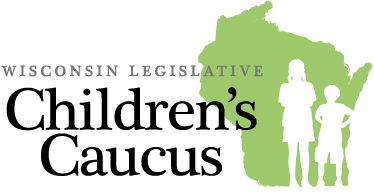 Call for PresentationsThe Wisconsin Legislative Children’s Caucus is seeking presentations for its calendar year 2018 meetings. The mission of the Children’s Caucus is to cultivate a legislature dedicated to advancing promising, evidence-informed public policy that improves the life of every Wisconsin child. Presentations will be 30 minutes long, followed by 10 minutes for questions and answers. Please complete the following information and email your proposal to:Kris Moelter, Policy AdvisorChild Abuse and Neglect Prevention BoardKristinam.moelter@wisconsin.gov608-267-9470Presentation title: Presentation description (150 words or fewer): Describe how your presentation will advance promising, evidence-informed child and family public policy in Wisconsin (50 words or fewer): If you have presented this information within in the past year, please provide the date, location, event title and target audience. Also, please attach any materials that were provided during the presentation, including PowerPoint slides.   Presenter name(s): Agency/Organization name:  Email address: Telephone number: 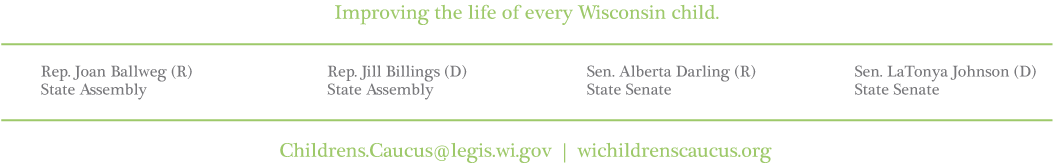 